Об утверждении порядка предоставления и расходования субсидии из областного бюджета бюджету Слободо-Туринского муниципального района, на информатизацию муниципальных библиотек, в том числе комплектование книжных фондов (включая  приобретение электронных версий книг и  приобретение (подписку) периодических изданий), приобретение компьютерного оборудования и лицензионного программного обеспечения,  подключение  муниципальных библиотек  к информационно-телекоммуникационной сети «Интернет» и развитие системы библиотечного дела с учетом задачи расширения информационных технологий и оцифровки в 2021 году      В соответствии с Законами Свердловской области от 15 июля 2005 года               №  70-ОЗ «Об отдельных межбюджетных трансфертах, предоставляемых из областного бюджета и местных бюджетов в Свердловской области» и                              от  10 декабря 2020 года № 144-ОЗ «Об областном бюджете на 2021 год и плановый период 2022 и 2023 годов», постановлением Правительства Свердловской области от 16.07.2021 № 431-ПП «О внесении изменений в постановление Правительства Свердловской области от 21.01.2021 № 23-ПП «О распределении субсидий из областного бюджета бюджетам муниципальных образований, расположенных на территории Свердловской области, в 2021 году в рамках реализации государственной программы Свердловской области «Развитие культуры в Свердловской области до 2024 года», соглашением о предоставлении субсидии из областного бюджета бюджету Слободо-Туринского муниципального района, расположенного на территории Свердловской области, на информатизацию муниципальных библиотек, в том числе комплектование книжных фондов (включая приобретение электронных версий книг и приобретение (подписку) периодических изданий), приобретение компьютерного оборудования и лицензионного программного обеспечения, подключение муниципальных библиотек к информационно-телекоммуникационной сети «Интернет» и развитие системы библиотечного дела с учетом задачи расширения информационных технологий и оцифровки № 425 от 28 сентября 2021 годаПОСТАНОВЛЯЕТ:1. Утвердить порядок предоставления и расходования субсидии из областного бюджета бюджету Слободо-Туринского муниципального района, на информатизацию муниципальных библиотек, в том числе комплектование книжных фондов (включая  приобретение электронных версий книг и  приобретение (подписку) периодических изданий), приобретение компьютерного оборудования и лицензионного программного обеспечения,  подключение  муниципальных библиотек  к информационно-телекоммуникационной сети «Интернет» и развитие системы библиотечного дела с учетом задачи расширения информационных технологий и оцифровки в 2021 году  (прилагается).2.  Заведующему отделом учета и отчетности Администрации Слободо-Туринского  муниципального района заключить с администрациями Ницинского, Сладковского, Усть-Ницинского и Слободо-Туринского сельских поселений соглашение о предоставлении  субсидии из областного бюджета бюджету Слободо-Туринского муниципального района,  на информатизацию муниципальных библиотек, в том числе комплектование книжных фондов (включая  приобретение электронных версий книг и  приобретение (подписку) периодических изданий), приобретение компьютерного оборудования и лицензионного программного обеспечения,  подключение  муниципальных библиотек  к информационно-телекоммуникационной сети «Интернет» и развитие системы библиотечного дела с учетом задачи расширения информационных технологий и оцифровки в 2021 году3. Разместить настоящее постановление на официальном сайте  Администрации Слободо-Туринского муниципального района в  информационно-телекоммуникационной сети «Интернет» http://slturmr.ru.4. Контроль исполнения настоящего постановления оставляю за собой.Исполняющий обязанности ГлавыСлободо-Туринского муниципального района                                        В.И. Казаков                                               Приложение Утвержденпостановлением АдминистрацииСлободо-Туринского 	муниципального района от 07.10.2021  № 431                                                                                                                                                                                                                                                                                                                                                                                                                                                                                                                                                                                                                                                                                                                                                                                                                                                                                              Порядокпредоставления и расходования субсидии из областного бюджета бюджету Слободо-Туринского муниципального района, на информатизацию муниципальных библиотек, в том числе комплектование книжных фондов (включая  приобретение электронных версий книг и  приобретение (подписку) периодических изданий), приобретение компьютерного оборудования и лицензионного программного обеспечения,  подключение  муниципальных библиотек  к информационно-телекоммуникационной сети «Интернет» и развитие системы библиотечного дела с учетом задачи расширения информационных технологий и оцифровки в 2021 году 1. Настоящий Порядок определяет условия предоставления и расходования субсидии  из областного бюджета бюджету Слободо-Туринского муниципального района, на информатизацию муниципальных библиотек, в том числе комплектование книжных фондов (включая  приобретение электронных версий книг и  приобретение (подписку) периодических изданий), приобретение компьютерного оборудования и лицензионного программного обеспечения,  подключение  муниципальных библиотек  к информационно-телекоммуникационной сети «Интернет» и развитие системы библиотечного дела с учетом задачи расширения информационных технологий и оцифровки в 2021 году.2. Настоящий Порядок разработан в  соответствии со статьей 142 Бюджетного кодекса Российской Федерации, Законом Свердловской области от 15 июля 2005 года № 70-ОЗ «Об отдельных межбюджетных трансфертах, предоставляемых из областного бюджета и местных бюджетов в Свердловской области» и решением Думы Слободо-Туринского муниципального района от 28.08.2019  № 444 «Об утверждении Положения о порядке и условиях предоставления межбюджетных трансфертов из бюджета Слободо-Туринского муниципального района бюджетам сельских поселений, входящих в его состав»     (с изм. от 25.12.2019 № 500).3. Главным распорядителем средств бюджета является Администрация Слободо-Туринского муниципального района, по предоставлению и расходованию субсидии из областного бюджета бюджету Слободо-Туринского муниципального района,  на информатизацию муниципальных библиотек, в том числе комплектование книжных фондов (включая  приобретение электронных версий книг и  приобретение (подписку) периодических изданий), приобретение компьютерного оборудования и лицензионного программного обеспечения,  подключение  муниципальных библиотек  к информационно-телекоммуникационной сети «Интернет» и развитие системы библиотечного дела с учетом задачи расширения информационных технологий и оцифровки в 2021 году (далее — Администрация).4. Субсидии подлежат зачислению  в доход бюджета муниципального района  по кодам 901 2022 9999 05 0000150 «Субсидии на приобретение компьютерного оборудования и лицензионного программного обеспечения, подключение муниципальных библиотек к информационно-телекоммуникационной сети «Интернет» и развитие системы библиотечного дела с учетом задачи расширения информационных технологий и оцифровки», 901 2022 9999 05 0000 150 «Субсидии на комплектование книжных фондов (включая приобретения электронных версий книг и приобретение (подписку) периодических изданий)» и расходование средств осуществляется  по разделу 0800 «Культура, кинематография», подразделу 0801 «Культура», по целевой статье 7002445192 «Информатизация муниципальных библиотек, в том числе комплектование книжных фондов (включая приобретение электронных версий книг и приобретение (подписку) периодических изданий), приобретение компьютерного оборудования и лицензионного программного обеспечения, подключение муниципальных библиотек к сети интернет и развитие cистемы библиотечного дела с учетом задачи расширения информационных технологий и оцифровки», по виду расходов 520 «Субсидии».5.  Субсидии подлежат зачислению в доходы  бюджетов сельских поселений (далее - сельские поселения) по коду 920 2022 5519 10 000150 «Субсидия бюджетам сельских поселений на поддержку отрасли культуры» и расходование средств осуществляется по разделу 0800 «Культура, кинематография», подразделу 0801 «Культура»,  по направлению расходов 45192 «Информатизация муниципальных библиотек, в том числе комплектование книжных фондов (включая приобретение электронных версий книг и приобретение (подписку) периодических изданий), приобретение компьютерного оборудования и лицензионного программного обеспечения, подключение муниципальных библиотек к сети интернет и развитие cистемы библиотечного дела с учетом задачи расширения информационных технологий и оцифровки» виду расходов 612 «Субсидии бюджетным учреждениям на иные цели». 6. Субсидии предоставляются на основании заключенного соглашения между Администрацией муниципального района и  Администрациями сельских поселений на информатизацию муниципальных библиотек, в том числе комплектование книжных фондов (включая  приобретение электронных версий книг и  приобретение (подписку) периодических изданий), приобретение компьютерного оборудования и лицензионного программного обеспечения,  подключение  муниципальных библиотек  к информационно-телекоммуникационной сети «Интернет» и развитие системы библиотечного дела с учетом задачи расширения информационных технологий и оцифровки в 2021 году.7. Администрация Слободо-Туринского муниципального района   предоставляет в Министерство культуры Свердловской области   отчеты на основании заключенного соглашения.8.  Администрации сельских поселений предоставляют в Администрацию муниципального района отчеты и документацию, согласно заключенного соглашения. 9.  Неиспользованный по состоянию на 1 января финансового года, следующего за отчетным, остаток средств субсидии возвратить в областной бюджет в сроки, установленные бюджетным законодательством Российской Федерации. 10. Средства, полученные из бюджета Слободо-Туринского муниципального района бюджетами сельских поселений в форме субсидии, носят целевой характер и не могут быть использованы на иные цели.Нецелевое использование бюджетных средств, влечет применение мер ответственности, предусмотренных бюджетным, административным, уголовным законодательством.11. Финансовый контроль за целевым использованием бюджетных средств осуществляется финансовым управлением Администрации Слободо-Туринского муниципального района и Администрацией Слободо-Туринского муниципального района.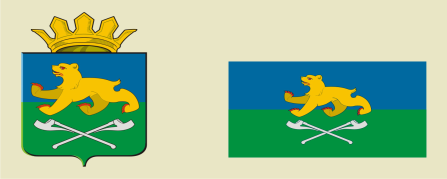 АДМИНИСТРАЦИЯ СЛОБОДО-ТУРИНСКОГОМУНИЦИПАЛЬНОГО РАЙОНАПОСТАНОВЛЕНИЕАДМИНИСТРАЦИЯ СЛОБОДО-ТУРИНСКОГОМУНИЦИПАЛЬНОГО РАЙОНАПОСТАНОВЛЕНИЕот 07.10.2021№ 431с. Туринская Слободас. Туринская Слобода